A.S.D. PESCATORI BRENTA                    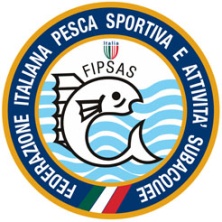 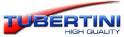 REGOLAMENTO 2° PROVA – SERIE CLa Società ASD PESCATORI BRENTA organizza per DOMENICA  22 Maggio 2022 la seconda prova del Campionato Promozionale Serie C per Squadre di Società di pesca al ColpoCAMPO GARA; IDROVIA (Saonara Vigonovo) PDPrimo iscritto lato cavalli - secondo salici - terzo e quarto lato ex piattaforme.ART. 4 – ISCRIZIONI – Dovranno pervenire, a firma del Presidente della Società, alla Sezione Provinciale all’indirizzo mail: padova@fipsas.it o barisonlivio@gmail.com    e complete dei dati richiesti, Il modulo deve contenere i nominativi corredati del numero di Tessera Federale e di Tessera Atleta dei concorrenti componenti di ogni squadra entro e non oltre le ore 17.00 di ogni martedì antecedente la prova in programma, Per tutte le gare il bonifico verrà intestato a APSEAS- Padova cod. IBAN: IT 91 L01030 12199000000349009la quota di iscrizione è fissata in €. 70.00 (settanta) per ogni Squadra, e di €. 16.00 per ogni individuale. Si ricorda che l’iscrizione sarà valida solo se accompagnata dalla copia del bonifico.DEVE ESSERE INDICATO UN RECAPITO TELEFONICO DI UN RESPONSABILE, SUL QUALE VERRANNO INVIATI VIA WHATSAPP TUTTE LE INFORMAZIONI E COMUNICAZIONI RELATIVE A SORTEGGI E CLASSIFICHE DELLA GARA STESSAArticolo 2bis – PROTOCOLLI GARA ANTI COVID-19: Nel corso della manifestazione vanno applicate le misure previste dal protocollo di attuazione ANTI COVID-19 previsto dalla F.I.P.S.A.S. con circolare del 5 giugno 2020 ed eventuali successive integrazioni e modifiche. Il protocollo è visionabile al link:   https://www.fipsas.it/images/images/Pesca_Di_Superficie/protocolli_gara_pds/PROTOCOLLO_COLPO_FEEDER_.pdf RADUNI: Per questa manifestazione non è previsto il raduno.	                   GARA Il sorteggio sarà diretto dal G.d.G. e sarà effettuato assegnando ad ogni squadra e individuale partecipante un settore e un posto gara, individuati alternativamente con numero e lettera che determineranno, con l’abbinamento effettuato dal G.d.G, l’individuazione del posto gara.Al fine di evitare assembramenti di persone, il Giudice di Gara effettuerà tutte le operazioni di sorteggio automatico che verranno rese pubbliche tramite i social forum che l'organizzazione riterrà più opportuni.I responsabili di ogni società, il cui numero di telefono sarà comunicato tramite il modulo di iscrizione alla gara, riceveranno su WhatsApp la comunicazione relativa al sorteggio e al successivo abbinamento per l’assegnazione del posto gara, si potrà accedere al campo gara dopo che sarà pubblicato il sorteggio, mentre si potrà accedere al proprio posto gara dopo il segnale acustico.ORARI: 07.00 verrà pubblicato il sorteggio gli altri orari saranno pubblicati dal G.D.G. sul gruppo WhatsApp creato per la manifestazione.CONDOTTA DI GARA: l’azione di pesca è GARA TECNICA.La lunghezza massima delle canne è la seguente;roubaisienne mt. 13.00 - telescopiche o fisse mt. 9.00;NON sono consentite le canne all’inglese e bolognesePREMIAZIONI: Avranno luogo presso il posto gara terminata la pesatura e classifica.PREMI PER SETTORE1° Classificato: rimborso chilometrico per un massimo di Euro 30,00; 	 2° Classificato: rimborso chilometrico per un massimo di Euro 20,00; 3° Classificato: rimborso chilometrico per un massimo di Euro 15,00;4° Classificato: rimborso chilometrico per un massimo di Euro 15,00;PREMI PER SQUADRA 1a Squadra Classificata: rimborso chilometrico per un massimo di Euro 120,00; 	 2a Squadra Classificata: rimborso chilometrico per un massimo di Euro 100,00;  3a Squadra Classificata: rimborso chilometrico per un massimo di Euro   80,00. 	 Giudice di Gara: Gallo Emiliano.    --           Direttore di gara: Ghion ClaudioPer quanto non previsto nel presente regolamento vige la Circolare Normativa Nazionale 2022, la Legge Regionale e il Regolamento Provinciale vigente in materia.È consentita la pasturazione pesante per i primi 10 (dieci) minuti, antecedente all’inizio della gara, successivamente, fino alla fine della gara, DEVE essere usata solamente pasturazione leggeraN.B. PASTURA CONSENTITA LITRI  6 BAGNATA comprese terra e ghiaino, esche LITRI 1.0 Mais e canapa sono consentiti nella misura massima di Litri 0.5 complessivamente, (lombrichi solo innesco).La canapa e/o il mais vanno presentati nella matriosca 